Об утверждении Генерального плана сельского поселения  Языковский сельсовет муниципального района Благоварский район Республики БашкортостанВ соответствии с пунктом 20 части первой статьи 14 Федерального закона от 6 октября 2003 года № 131-ФЗ «Об общих принципах организации местного самоуправления в Российской Федерации», со статьями 5.1, 23-25  Градостроительного кодекса РФ, на основании заключения по результатам публичных слушаний, Устава сельского поселения, Совет  сельского поселениярешил:1. Утвердить Генеральный план сельского поселения Языковский сельсовет муниципального района Благоварский район  Республики Башкортостан.2. Считать утратившим силу решение Совета сельского поселения от  19марта 2021 года  № 5-59   «Об утверждении Генерального плана сельского поселения Языковский сельсовет муниципального района Благоварский район  Республики Башкортостан».3. Обнародовать данное решение на информационном стенде в здании администрации сельского поселения Языковский сельсовет по адресу: 452740, Республика Башкортостан, Благоварский район, с. Языково, ул. Социалистическая, 1, и разместить в сети общего доступа «Интернет» на официальном сайте сельского поселения Языковский сельсовет муниципального района Благоварский район Республики Башкортостан: http://yazikovo.ru/. 4. Контроль за исполнением настоящего решения возложить на постоянную комиссию по аграрным вопросам, использованию земель и природных ресурсов, экологии  (председатель Абзалов Ф.Ф.) Глава  сельского поселенияЯзыковский сельсовет                                                          Р.Р. Еникеев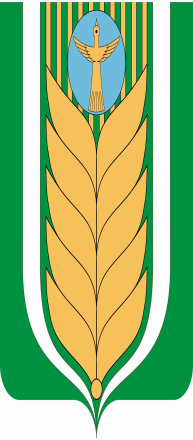 БАШҠОРТОСТАН РЕСПУБЛИКАhЫСОВЕТ  БЛАГОВАР  РАЙОНЫСЕЛЬСКОГО ПОСЕЛЕНИЯ МУНИЦИПАЛЬ РАЙОНЫНЫҢ ЯЗЫКОВСКИЙ СЕЛЬСОВЕТЯЗЫКОВ АУЫЛ СОВЕТЫ МУНИЦИПАЛЬНОГО РАЙОНААУЫЛ БИЛӘМӘhЕБЛАГОВАРСКИЙ РАЙОНСОВЕТЫбишенсе  сакырылышРЕСПУБЛИКА БАШКОРТОСТАНпятый созывҠарарРЕШЕНИЕ       26 мая 2022 й.    № 18-17526 мая 2022г.